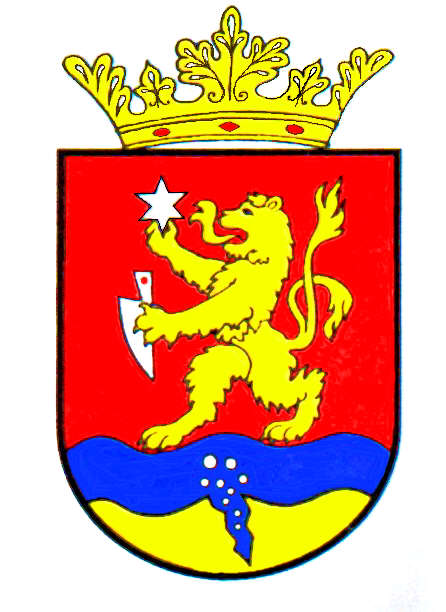   P O L G Á R M E S T E R           RÉPCELAKMeghívóRépcelak Város Önkormányzatának Képviselő-testülete 2019. február 14-én, csütörtökön 17.30 órakor ülést tart, melyre tisztelettel meghívom.Az ülés helye: Répcelaki Közös Önkormányzati Hivatal Tanácskozó teremAz 1-21. napirendi pontok anyagát csatoltan megküldöm.Répcelak, 2019. február 8.		  Szabó József 	   							             polgármester          Napirend          NapirendElőadó:Répcelak Város Önkormányzata 2019. évi költségvetéseSzabó JózsefpolgármesterAz Önkormányzat 2018. évi költségvetéséről szóló rendeletének a módosításaSzabó JózsefpolgármesterCivil szervezetek 2019. évi támogatásáról döntésSzabó JózsefpolgármesterBeszámoló a Sárvár Térsége Többcélú Kistérségi Társulás Gyermekjóléti Szolgálatának munkájárólTóth KatalincsaládsegítóBeszámoló a Répcelaki Fesztivál előkészületeirőlSzórádi EnikőigazgatóA képviselő-testület és bizottsági tagjainak tiszteletdíjáról szóló önkormányzati rendelet módosításaSzabó JózsefpolgármesterRépcelaki Művelődési Ház és Könyvtár 2019. évi munkatervének jóváhagyásaSzórádi EnikőigazgatóRépcelaki Művelődési Ház és Könyvtár Szervezeti és működési szabályzatának elfogadásaSzórádi EnikőigazgatóRépcelaki Bölcsőde és Idősek Klubja intézmény bölcsődei szakmai egységének nyári zárva tartásaLászlóné Moór LillaintézményvezetőÉpítési telkek értékesítésre történő kijelöléseSzabó JózsefpolgármesterRépcelaki Városüzemeltetési és Szolgáltató Nonprofit Kft. bérleti szerződéseSzabó JózsefpolgármesterRépcelaki Városüzemeltetési és Szolgáltató Nonprofit Kft. ügyvezetőjének megbízására kötött szerződés módosításaSzabó JózsefpolgármesterRépcelaki Közös Önkormányzati Hivatal Szervezeti és Működési Szabályzatának módosításaSzabó JózsefpolgármesterA főállású polgármester 2019. évi szabadságának ütemezéseSzabó Józsefpolgármester„Eszter mosolyáért” Alapítvány támogatási kérelmeSzabó JózsefpolgármesterKözterületi térfigyelő rendszer adatvédelmi, üzemeltetési és adatbiztonsági szabályzataSzabó JózsefpolgármesterRépcelaki Sportegyesülettel kötendő szerződés osztott tulajdon létrehozásárólSzabó Józsefpolgármesterfeladatok ellátásárólSzabó JózsefpolgármesterKözszolgáltató kiválasztása hulladékszállítási szolgáltatáshozSzabó JózsefpolgármesterDöntés önkormányzati földterületek bérbeadásárólSzabó JózsefpolgármesterDöntés önkormányzati intézkedés meghozataláról téli rezsicsökkentés kapcsánSzabó Józsefpolgármester